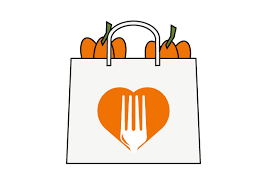 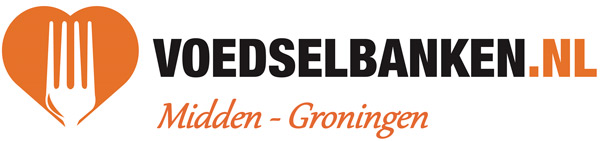 Brief voor de nieuwe klantenBeste mevrouw, mijnheer,hartelijk welkom bij onze Voedselbank!U bent onlangs, na het gesprek met een van onze mensen, klant geworden bij onze Voedselbank.Wij zullen ons best doen om u een steuntje in de rug te bieden door u regelmatig een voedselpakket te geven. Het werk bij de Voedselbank wordt gedaan door ruim 50 vrijwilligers. Niemand van hen krijgt loon.De pakketten worden gemaakt en uitgedeeld in Hoogezand, aan de Produktieweg 1. Ook geven we nog uit achter de Geref. Kerk in Schildwolde en in het Dorpscentrum De Broeckhof in Zuidbroek.In totaal zijn ruim 400 gezinnen klant bij ons.Uitgifte dagen en tijdenWij geven uit op maandag, op woensdag en op vrijdag. U heeft te horen gekregen op welke dag u bent ingedeeld. We vragen u altijd op die dag te komen. De vaste tijd van de uitgiften is 14.30 -15.30 uur.In Schildwolde en Zuidbroek zijn de tijden van 15.00 – 15.30 uur.Regels zijn regels….?We willen niet bureaucratisch worden, u graag blijven helpen, klantgericht zijn maar….we moeten ons werk wel goed kunnen doen!Houdt u daarom s.v.p. aan de volgende afspraken:- kom op de middag die aan u  is meegedeeld- kom in Hoogezand tussen 14.30 en 15.30 uur en in Zuidbroek of Schildwolde van 15.00 tot 15.30- bent u niet in de gelegenheid op die middag te komen: regel zelf iemand anders die het voor je haalt!- we zijn genoodzaakt om u te weigeren wanneer u zich niet op de afgesproken dag en tijd meldt- is iemand 2 x niet geweest zonder afmelding dan wordt hij/zij van de lijst afgevoerd- bij verhindering: bel uitsluitend op uw uitgiftedag tussen 10 – 13.30 : 06 46 03 80 75 VoedingHoe komen wij aan het eten? Dat halen we dagelijks op bij de winkels in heel Midden-Groningen. Ook halen we het op van een centrum van Voedingsbanken in Groningen. Verder komen we bij diverse andere bedrijven om voeding te halen. Ook organiseren we acties bij winkels door boodschappenlijstjes uit te delen en te vragen om een bijdrage.HercontroleWe zijn verplicht eens per half jaar iedere klant te controleren op de financiële situatie. Dat kan soms wel vervelend overkomen, maar het is niet anders.  U krijgt tevoren een brief waarin u leest hoe dat gaat.Nieuw telefoonnummer, nieuw adres, andere gezinssamenstelling?Geef het z.s.m. aan door aan Rinze van der Wal !!! (app naar 06 27 03 23 99)Alle andere telefoontjes op eerder genoemd nummer!  06 46 03 80 75We hopen u op een goede wijze van dienst te zijn! Opgesteld door Beno MunnekeVoorzitter Voedselbank Midden-Groningen28 januari 2020Reacties?Bel 06 53 42 74 90Of mail benomunneke@gmail.com